Крюк для рулона сталиНазначение: для подъема и перемещения бетонных колец, рулонов стали и т.п. в горизонтальном положении. Предназначены для работы в паре на стропе типа 2СК. Рекомендуемый вес груза: до 5 тонн, (при весе рулона в 10 т. крюки становятся массивными и неудобными в работе). При заказе захвата без строп, дополнительная комплектация скобой оговаривается отдельно.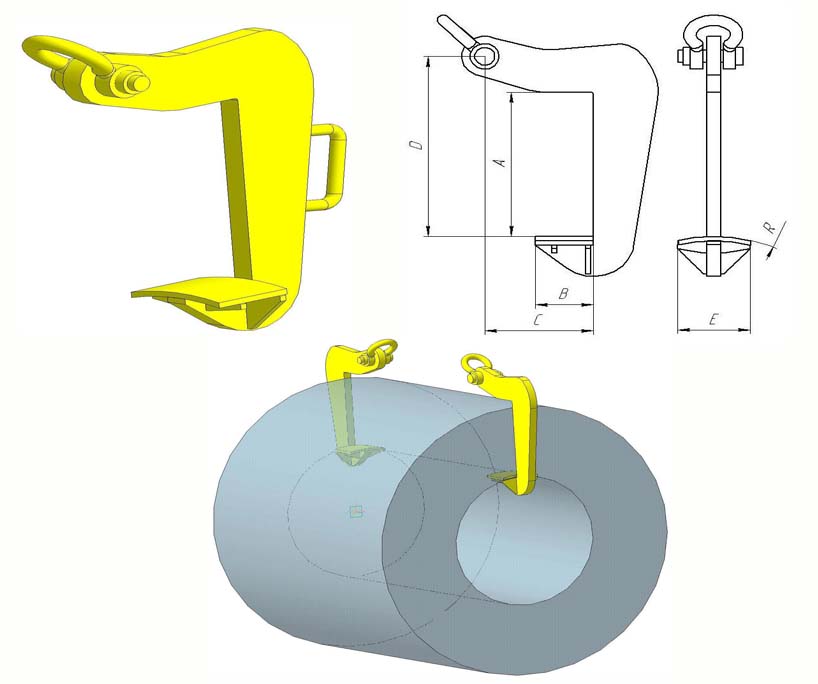 Захват для рулона сталиНазначение: для подъема и перемещения рулонов стали в горизонтальном положении. Захват и удержание грузов, имеющих сквозные отверстия, осуществляется за счет несущего элемента – лапы.Грузоподъемное устройство имеет две проушины для работы со стропом типа 2СК, что увеличивает рабочую высоту до крюка крана, но снижает металлоемкость захвата и удобство работы. При заказе захвата без строп, дополнительная комплектация скобами оговаривается отдельно.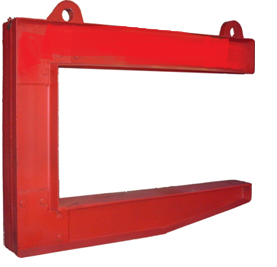 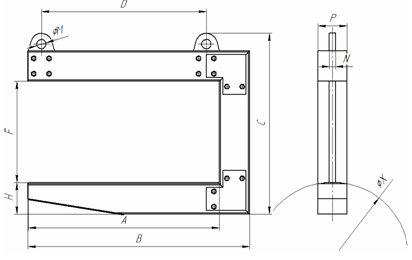 Захват для рулона стали с противовесомНазначение: для подъема и перемещения рулонов стали. Захват с противовесом обеспечивает горизонтальное положение рулона, а так же минимальный габарит по высоте. Противовес изготавливается полностью из металла.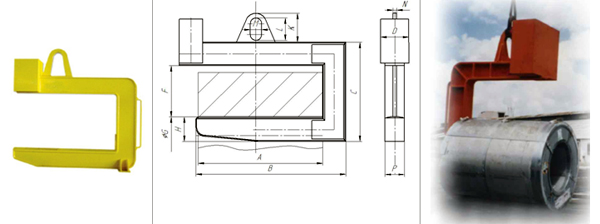 №ОбозначениеГрузоподъемность одного захвата, т.Размер, ммРазмер, ммРазмер, ммРазмер, ммРазмер, ммРазмер, ммВес захвата, кг.№ОбозначениеГрузоподъемность одного захвата, т.АBCDERВес захвата, кг.1ЗРШ-5-120-345534512022543015030024ОбозначениеГрузоподъемность, т.Размер, ммРазмер, ммРазмер, ммРазмер, ммРазмер, ммРазмер, ммРазмер, ммРазмер, ммРазмер, ммРазмер, ммВес, кгВес, кгОбозначениеГрузоподъемность, т.ABCDFHMNPXXЗРС2-10/1250101 2501 4541 1851 080662 20862401921 0001 000330330ОбозначениеГрузоподъемность, тРазмер, ммРазмер, ммРазмер, ммРазмер, ммРазмер, ммРазмер, ммРазмер, ммРазмер, ммРазмер, ммРазмер, ммРазмер, ммВес, кгABCDFGKLMNPЗРС1-2/1600-55021600114083027055020045035022020130230ЗРС1-5/1000-56051000116084030056030029023015030142320ЗРС1-10/1250-6601012501470107040066035031023015040192600ЗРС1-15/1600-66015160019301275430660450375290150502501220ЗРС1-25/1500-66025150019201470450660600490350220502801950ЗРС1-36/2170-1275362170260021154451275600505350220603224850